                Az  egységes  választói   névjegyzékről szóló törvény   14.  szakasza  szerint(A Szerb Köztársaság  104/2009 és 99/2011 számú Hivatalos Közlönye) valamint a   nemzeti kisebbségek nemzeti tanácsairól szóló törvény 48. szakasza alapján (A Szerb Köztársaság  42/2009, 20/2014 számú Hivatalos Közlönye – az Alkotmánybíróság 55/2014 és 74/2018 határozata), a nemzeti kisebbségek külön választói névjegyzéke vezetésére vonatkozó szabályzat 7. szakasza szerint (a Szerb Köztársaság 61/2018 számú Hivatalos Közlönye), a kisebbségi nemzeti tanácsok tagjainak megválasztására kiírt választásokról szóló 2022. szeptember 05-én meghozott határozat értelmében  (a Szerb Köztársaság 100/22 számú Hivatalos Közlönye), amely választásokra  2022. november 13-án kerül sor,  Nagykikinda Város Városi Közigazgatási Hivatala  közzéteszi a következő ÉRTESÍTÉST
a nemzeti kisebbséghez tartozó választópolgárok számára a 
külön választói névjegyzékbe való betekintésre és bejegyzésre vonatkozóan. 	ÉRTESÍTJÜK a nemzeti kisebbséghez tartozó, Nagykikinda Város  területén állandó lakhellyel, illetve az áttelepített, de nagykikindai tartózkodási hellyel rendelkező választópolgárokat, hogy a külön választói névjegyzék Nagykikinda Város  területére vonatkozó része a Városi Közigazgatás  épületében  a 10-es számú irodában, munkanapokon reggel 8 és 15 óra között, szombaton 8 és 13 óra között van közszemlére téve.         A külön választói névjegyzék lezárásáig, azaz 2022. október 28-ig , a nemzeti kisebbséghez tartozók  a Városi Közigazgatásnál  kérelmezhetik a Külön választói névjegyzékre vonatkozó esetleges változtatásokat (bejegyzést, törlést, módosításokat, kiegészítéseket vagy javításokat).	A külön választói névjegyzék lezárását követően az itt elvégzendő bejegyzést, törlést, módosításokat és kiegészítéseket a külön választói névjegyzék vezetésére illetékes minisztérium végzi a választások megtartásának napját legkésőbb 72 órával megelőzően meghozott végzése alapján.      A külön választói névjegyzékbe történő bejegyzést kizárólag a nemzeti kisebbséghez tartozó állandó lakhellyel  illetve az áttelepített, de nagykikindai tartózkodási hellyel rendelkező választópolgár személyes kérelme alapján  végzik, amelyet sajátkezű aláírásával ellátva, írásos formában kell benyújtania  Nagykikinda Város Városi Közigazgatási Hivatalánál.      Az űrlapot Nagykikinda Város Városi Közigazgatási Hivatala  10-es számú irodájában vehetik át. A  kérelmező személyazonosítását és az űrlapba bejelölt adatok ellenőrzését  a kérelmező személyi igazolványa alapján végzi a hivatalos személy.  	A külön választói névjegyzékbe a személyes adatok védelmét szabályozó törvénynek megfelelően, az Emberi-,Kisebbségi Jogi és  Társadalmi Párbeszédért Felelős  Minisztérium https://upit.posebanbirackispisak.gov.rs hivatalos honlapján, a polgár személyi számának beírásával elektronikus úton is betekinthetnek.                                                                                A VÁROSI KÖZIGAZGATÁS VEZETŐJE
                                                                                                                       Mihajlović Dragiša.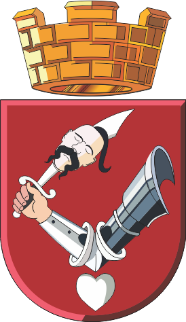 Szerb KöztársaságVajdaság Autonóm TartományNAGYKIKINDA VÁROSVÁROSI KÖZIGAZGATÁSSzám: III-03-208/2022Kelt: 06.09.2022. évben                               Nagykikinda                        Szerb önkéntesek tere 12, 23300 Nagykikinda, тел 0230/410-144, e-mail: gradska.uprava@kikinda.org.rs                        Szerb önkéntesek tere 12, 23300 Nagykikinda, тел 0230/410-144, e-mail: gradska.uprava@kikinda.org.rs